Read a book each day: https://www.getepic.com/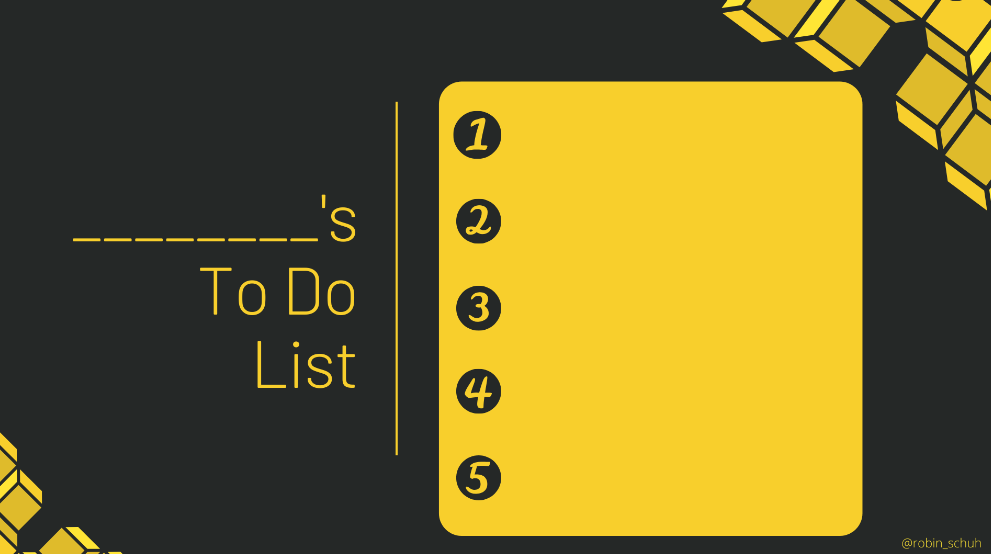 DaysActivitiesBibleMonday Virtual ZooClick on the following link to go to the website:https://kids.sandiegozoo.org/index.php/Try the gamesDraw two of the animals you learned about and write two interesting facts about each of those two animals.Times Tables Accuracy: Archery Arithmetichttps://mathsframe.co.uk/en/resources/resource/399/Archery-Arithmetic-Multiplication1.  Choose single player.2. Then click year 1, 2, and 3 at the bottom.3. Next click the green arrow on the lower right side to start.4. Answer the questions by clicking the boxes below.5.  Then it will show a target.  Attempt to click when the circle is over the center of the target to try to get a bullseye.Try to finish up the remaining chapter in your bible workbook.Paul and Silas WitnessBible workbook Page 129https://youtu.be/08g79fSPB98 Tuesday Click on the following link. Take some time to watch this recording of an amazing life of a contributor to the Cayman Islands. https://www.facebook.com/belovedislescayman/videos/323066645371488Talk with your parents: Draw your family tree of three generations.Times Tables Speed:Hit the Buttonhttps://www.topmarks.co.uk/maths-games/hit-the-button1. Click the Times Tables button.2. Then under Answer the Question – click Mixed.3.  Click the circle with the answers to the questions in yellow at the top of the screen.4. You will have one minute to try to get as many answers as possible.Bible workbook Page 130:John16:33 https://www.biblegateway.com/passage/?search=John+16%3A33&version=NIVWednesday Watch the following video: https://www.youtube.com/watch?v=uKr9HGLCbUs&feature=youtu.beCreate a to do list for your favourite villain.Look at the ‘To do list’ template at the bottom of this page to create your own or print and use if you have a printer.Using Money (USD):Custom Car Garagehttps://www.ictgames.com/mobilePage/customCars/index.html1.  Click the American Flag at the top right side of your screen.2.  Then click level 5 (between $1 and $2)3. Choose one wrench for the right.  Choose which item you want add to your car.4.  Then drag the coins and dollars to the box to add up to the dollar amount needed.5.  Keep adding items until you have one from each wrench.Bible workbook Page 131:1Thessalonians 5:17 https://www.biblegateway.com/passage/?search=1+Thessalonians+5%3A17&version=NIVThursdayRemember your adjectives and verbs: Click on the following links to access the verbs games.https://www.turtlediary.com/game/tenses.htmlhttps://www.turtlediary.com/game/identifying-adjectives.htmlReading Bar Graphs: Bar Chartshttps://mathsframe.co.uk/en/resources/resource/51/bar_charts1. Click Level 1 (Unless you want a challenge; then move to level 2 which has varying scale measurements.)2.  Read the chart and answer the questions at the bottom.Bible workbook Page 132FridayLog in to ABCYA: revise matter with this fun game.https://www.abcya.com/games/states_of_matterTelling Time: Time Gameshttps://mathsframe.co.uk/en/resources/resource/116/telling-the-time1. Click play and then click #4 – Telling Time to 5 minutes.2.  Choose 12 hour. (Your choice if you want timed or untimed.)3. Once the clock shows a time, click the correct time at the bottom of the screen.